2006 GE PRECISION 500D-NISR944216 “ II2 MONITORSOVERHEAD X-RAY TUBE: MX-100 MDL #46-155318G33, S/N: 39409BI8 0.6/1.3UNDER TABLE X-RAY TUBE: MX-100 FL  D2282F NEW-THE IMAGE INTENSIFIER, TV CAMERA AND OVER HEAD X-RAY TUBE ARE ORIGINAL AVAILABLE SEPT 23LOCATED IN TX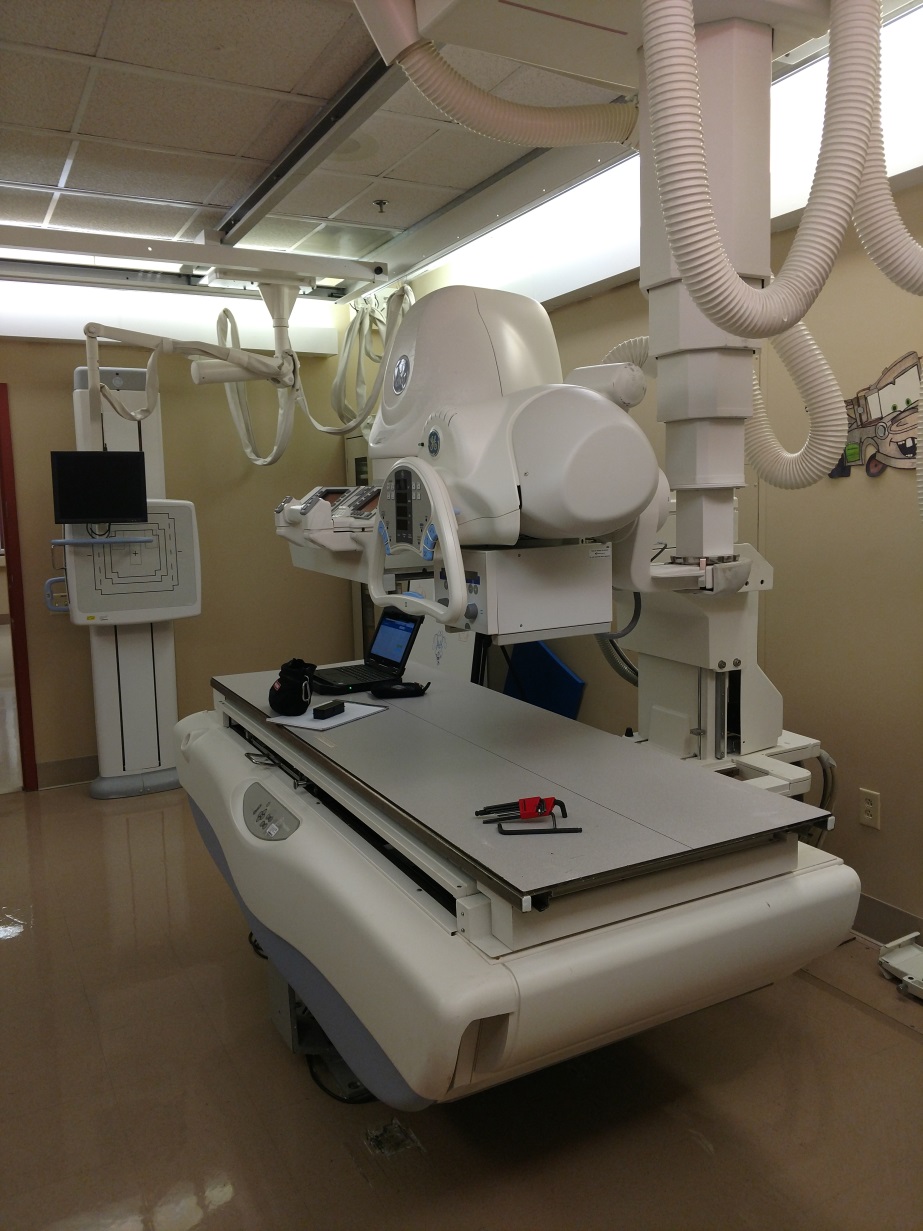 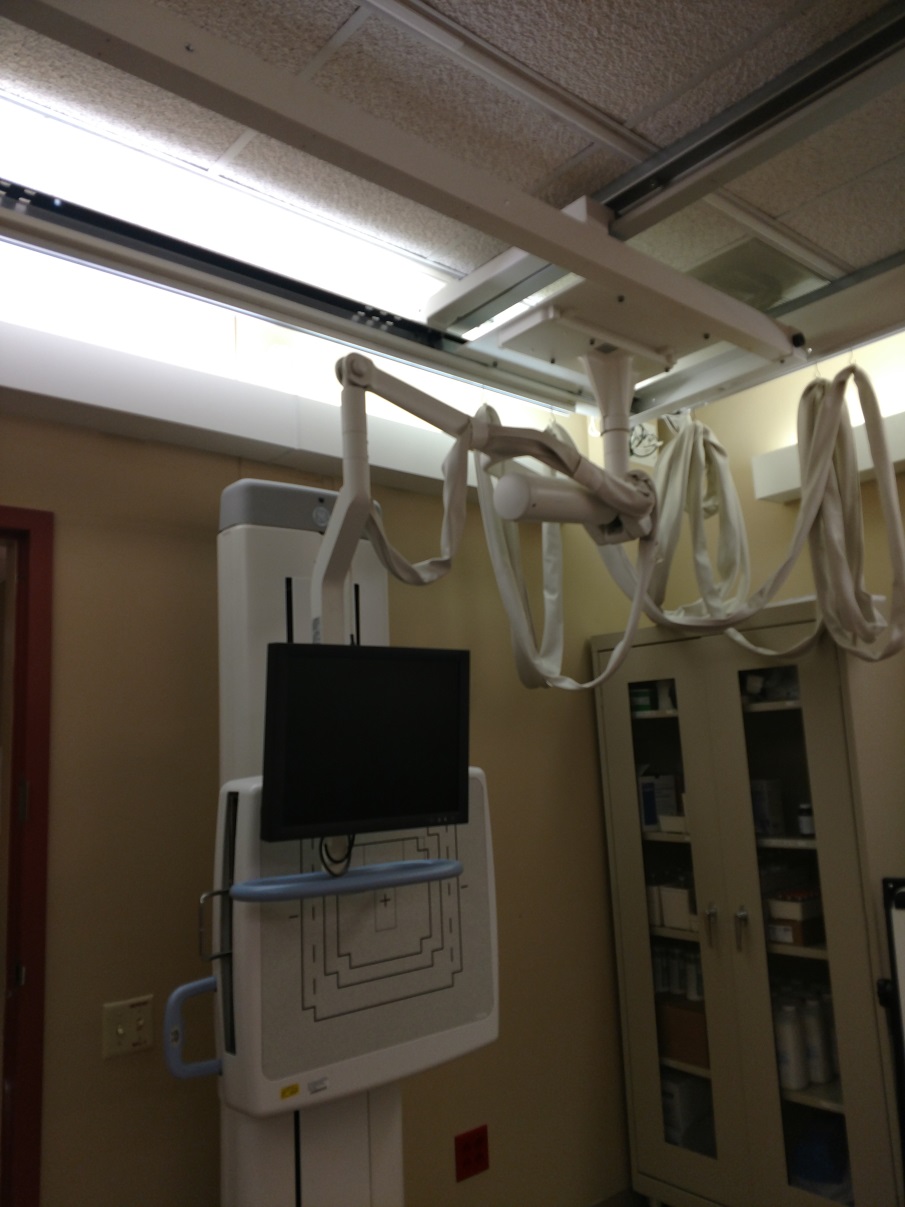 